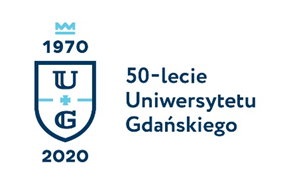 Biuro Rzecznika Prasowego Uniwersytetu Gdańskiegoul. Bażyńskiego 880-309 Gdańsktel.: 58 523 25 84e-mail: biuro.rzecznika@ug.edu.plhttp://www.ug.edu.pl/plGdańsk, 18 grudnia 2020Informacja prasowa
III miejsce UG w Akademickich Mistrzostwach Polski 2019/2020
Uniwersytet Gdański znalazł się na 3. miejscu w klasyfikacji uniwersytetów w Akademickich Mistrzostwach Polski 2019/2020. Wirtualna Gala Sportu Akademickiego 2020 odbyła się wirtualnie w Warszawie 15 grudnia 2020. Relacja z Gali Sportu Akademickiego: Piotr Walczak, Prezes AZS Uniwersytet Gdański:W Akademickich Mistrzostwach Polski Uniwersytet Gdański zajął 3. miejsce w klasyfikacji Uniwersytetów i 6. miejsce w klasyfikacji generalnej. Jest to historyczny wynik. Jesteśmy dumni, że mimo wielu przeciwności związanych z epidemią udało się nam zdobyć tak wspaniałe wyniki! Każdy z nas czy to sportowiec, trener bądź kibic dołożył cegiełkę do tego sukcesu. Za to ogromnie dziękujemy! Na 48 konkurencji wystąpiliśmy w 39, co jest nieprawdopodobnym wynikiem. Cieszy Nas różnorodność sportów w jakich bierzemy udział jako reprezentanci UG. Największym osiągnięciem jest historyczna wygrana naszych piłkarek ręcznych w tegorocznej edycji AMP.Największe sukcesy odniesiono w dyscyplinach:· BIEGI PRZEŁAJOWE MĘŻCZYZN – srebrny medal· ERGOMETR WIOŚLARSKI KOBIET – srebrny medal· ERGOMETR WIOŚLARSKI MĘŻCZYZN – złoty medal· FUTSAL KOBIET – srebrny medal· FUTSAL MĘŻCZYZN – srebrny medal· PIŁKA NOŻNA KOBIET – srebrny medal· PIŁKA RĘCZNA KOBIET – złoty medal· PIŁKA RĘCZNA MĘŻCZYZN – srebrny medal· SNOWBOARD KOBIET – srebrny medal· SZACHY – złoty medal· TENIS KOBIET – srebrny medal· TENIS STOŁOWY KOBIET – brązowy medal· UNIHOKEJ – srebrny medal· ŻEGLARSTWO – srebrny medal